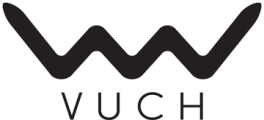 Formular de retragere de la contract(completați acest formular doar în cazul în care doriți să vă retrageți de la contract) Aviz de retragere de la contract - Destinatar:     Coletăria.ro                            Vuch s.r.o.                            Drumul Osiei 53–55                            062395 București                            Romania                            e-mail: info@vuch.ro- Prin prezenta, vă anunț/anunțăm(*) că mă retrag/ne retragem(*) de la contractul de cumpărare a următoarelor produse: - Data comenzii (*)/Data primirii (*)- Numele și prenumele utilizatorului/utilizatorilor- Adresa utilizatorului/utilizatorilor- Semnătura utilizatorului/utilizatorilor (doar dacă formularul este transmis în format imprimat)Banii trimiteți în contul - Data(*) Tăiați ce nu se potrivește sau completați datele 